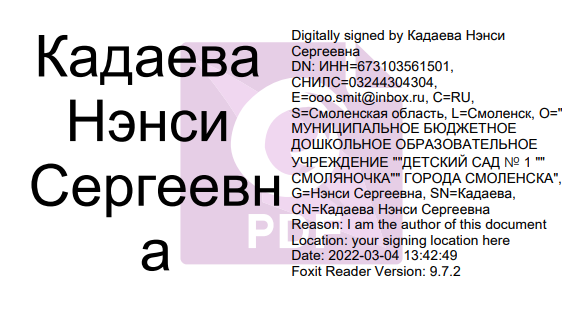 ПЛАН мероприятийпо экологическому воспитанию в МБДОУ «Детский сад № 1 «Смоляночка» на 2021-2022 учебный годЦель: способствовать экологическому просвещению и образованию дошкольников и их родителей.Задачи: 1. Подвести к пониманию важности проблемы взаимоотношения человека с природой и последствий деятельности человека в ней.2. Создать организационно-методические условия по направлению  экологическое         воспитание;3. Повысить уровень экологической культуры и информированности педагогов, детей и родителей.4.Формировать детско-родительские отношения в духе воспитания интереса и экологически правильного поведения в природе.5. Оптимизировать использование в образовательном процессе мультимедийных пособий;Образовательная деятельность по экологические осуществляется через различные формы:- Непосредственно-организованную  деятельность (занятия, проекты).- Самостоятельную  деятельность    детей в центре «экологии и экспериментирования».- Режимные моменты.   Экологическое воспитатение  в детском саду, интегрировано  со всеми образовательными областями, а так же используется  материал  других центров:  конструирования, художественного творчества, книжного уголка.Материально-техническое оснащение образовательного процесса.Во всех группах  ДОУ для развития экологических представлений созданы центры активности  - «Природные уголки» и «Центр экспериментирования», в которых имеется достаточное количество оборудования, занимательного материала. А так же в методическом кабинете имеются:    - карточки «Детям о природе»;    - Позновательные мультфильмы: «Большой аквариум», Большой зоопарк», «География для малышей»;        - наглядные пособии по ОБЖ и экологии.Вывод: Для обеспечения качества педагогического процесса по экологическому воспитанию в ДОУ создана   предметно-пространственная развивающая среда,   имеются дидактические и демонстрационные пособия. Однако, её насыщение требует пополнения новыми дидактическими пособиями, пополнение методического кабинета методической литературой.С целью повышения эффективности педагогического процесса по экологическому воспитанию  предусмотрены различные методические мероприятия с воспитанниками, педагогами и родителями.Организация образовательной деятельности с дошкольниками.Организационно-педагогическая работа с педагогическими кадрами.Создание развивающей предметно-пространственной среды по экологии.Педагогическое сопровождение родителей в экологическом воспитании детейВсе запланированные события объединяются идеей сохранения экологи и природы страны, в которой мы живем. Дети должны обратить внимание на природу и те проблемы, которые связаны с экологией и чистотой. № п/пмероприятиесроки проведенияответственный1.Организация образовательного процесса по экологии в соответствии с Образовательной программой дошкольного образованияМБДОУ д/с № 1(образовательная область «Познавательное развитие»)в течение годаСтарший воспитатель2.Подготовка и установка с воспитанниками кормушек, скворечников для птиц, организация подкормки пернатыхноябрьвоспитатели3.Тематические занятия в старших и подготовительных группах на темы: «Почему случаются лесные пожары?», «Растения под охраной», «Красная книга Смоленской области», «Береги лесной дом»втечение годаСтарший воспитатель, воспитатели групп4.Участие детей в проектной деятельностипостоянноСтарший воспитатель,воспитатели групп5.Проведение тематических недель:- «Мы друзья природы!»«Природа и я – верные друзья»«Жизнь полная чудес»в течении всего времениСтарший воспитатель,воспитатели групп6.Организация и проведение интеллектуальных марафонов и викторинв течении годаСтарший воспитатель7.Выращивание рассады в «Огородах на окне»февраль-апрельВоспитатели групп8.Досуги и развлечения экологического содержанияв течение всего времениСтарший воспитатель,воспитатели групп9.Участие воспитанников  в Международных и всероссийских конкурсах, викторинах  по экологии для детей дошкольного возраста.в течении годаСтарший воспитатель,воспитатели групп10.Включение в план летних каникул   Праздник «Скорая экологическая помощь» июньСтарший воспитательмузыкальный руководительвоспитатели11.Праздник «Люблю берёзку русскую»июльСтарший воспитательмузыкальный руководительвоспитатели групп№ п/пмероприятиесроки проведенияответственный1.Участие педагогов в работе вебинаров по познавательному  развитию детей.в течении годаСтарший воспитатель,воспитатели групп2.Мастер-класс «Создание лэпбуков по экологии»апрельСтарший воспитатель,воспитатели групп3.Консультирование педагогов в соответствии с их потребностями, интересами, знакомство с новыми методиками и технологиями экологического развития дошкольников.Консультации:- «Организация работы по экологическому воспитанию детей в ДОУ»- «Организация проектной и исследовательской деятельности с детьми дошкольного возраста по экологии».майиюньСтарший воспитатель4.Анализ оформления информации для родителей.августСтарший воспитатель5.Конкурсы:«Лучший огород на подоконнике»;«Веселые скворечники»«Лучший групповой уголок экспериментирования»февраль-апрельВоспитатели№ п/пмероприятиесроки проведенияответственный1.Пополнение природных  уголков и уголков для эксперементирования  в течение годаСтарший воспитатель,2.Пополнение банка мультимедийных пособий    по экологиив течение годаСтарший воспитатель, воспитатели групп3.Оформление наглядной агитации, папок-передвижек, ширм по охране окружающей средыв течение годавоспитатели 4.Приобретение и изготовление дидактических игр по экологическому воспитанию.в течение годаСтарший воспитатель, воспитатели группИзготовление игр, с использованием ИКТ- технологийв течение годаСтарший воспитатель,воспитатели групп№ п/пмероприятиесроки проведенияответственный1.Выставка литературы и творческих работ на экологическую тему (детей совместно с родителями)в течение годаСтарший воспитатель, воспитатели групп2.Размещение информации по познавательному развитию детей в уголках для родителей,  в течение всего времениСтарший воспитатель,воспитатели групп3.Консультации с родителями:«Наш чистый город» «Учите чувствовать природу», «Маршруты выходного дня»Апрель-июньВос4.Участие родителей в пополнении развивающей среды по экологии.всё времяВоспитатели групп5.Месячник благоустройства территории детского садаапрель-июньСтарший воспитатель, воспитатели групп